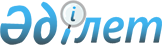 "1995 жылғы 20 қаңтардағы Қазақстан Республикасы мен Ресей Федерациясы арасындағы Сары-Шаған сынақ полигонын пайдалану мен жалға беру шарттары және Приозерск қаласының тіршілік әрекетін қамтамасыз ету туралы келісімге өзгерістер мен толықтырулар енгізу туралы хаттамаға қол қою туралы" Қазақстан Республикасының Президенті Жарлығының жобасы туралыҚазақстан Республикасы Үкіметінің 2015 жылғы 27 қаңтардағы № 19 қаулысы      Қазақстан Республикасының Үкіметі ҚАУЛЫ ЕТЕДІ:

      «1995 жылғы 20 қаңтардағы Қазақстан Республикасы мен Ресей Федерациясы арасындағы Сары-Шаған сынақ полигонын пайдалану мен жалға беру шарттары және Приозерск қаласының тіршілік әрекетін қамтамасыз ету туралы келісімге өзгерістер мен толықтырулар енгізу туралы хаттамаға қол қою туралы» Қазақстан Республикасының Президенті Жарлығының жобасы Қазақстан Республикасы Президентінің қарауына енгізілсін.      Қазақстан Республикасының

      Премьер-Министрі                           К. Мәсімов 1995 жылғы 20 қаңтардағы Қазақстан Республикасы мен Ресей

Федерациясы арасындағы Сары-Шаған сынақ полигонын пайдалану мен

жалға беру шарттары және Приозерск қаласының тіршілік әрекетін

қамтамасыз ету туралы келісімге өзгерістер мен толықтырулар

енгізу туралы хаттамаға қол қою туралы      «Қазақстан Республикасының халықаралық шарттары туралы» 2005 жылғы 30 мамырдағы Қазақстан Республикасы Заңының 8-бабына сәйкес ҚАУЛЫ ЕТЕМІН:

      1. Қоса беріліп отырған 1995 жылғы 20 қаңтардағы Қазақстан Республикасы мен Ресей Федерациясы арасындағы Сары-Шаған сынақ полигонын пайдалану мен жалға беру шарттары және Приозерск қаласының тіршілік әрекетін қамтамасыз ету туралы келісімге өзгерістер мен толықтырулар енгізу туралы хаттаманың жобасы мақұлдансын.

      2. Қазақстан Республикасының Қорғаныс министрі Иманғали Нұрғалиұлы Тасмағамбетовке 1995 жылғы 20 қаңтардағы Қазақстан Республикасы мен Ресей Федерациясы арасындағы Сары-Шаған сынақ полигонын пайдалану мен жалға беру шарттары және Приозерск қаласының тіршілік әрекетін қамтамасыз ету туралы келісімге өзгерістер мен толықтырулар енгізу туралы хаттамаға Қазақстан Республикасының атынан қағидаттық сипаты жоқ өзгерістер мен толықтырулар енгізуге рұқсат бере отырып, қол қоюға өкілеттік берілсін.

      3. Осы Жарлық қол қойылған күнінен бастап қолданысқа енгізіледі.      Қазақстан Республикасының

      Президенті                                 Н.НазарбаевЖобаҚазақстан Республикасы

Президентінің    

2015 жылғы    

№  Жарлығымен   

МАҚҰЛДАНҒАН     1995 жылғы 20 қаңтардағы Қазақстан Республикасы мен Ресей

Федерациясы арасындағы Сары-Шаған сынақ полигонын пайдалану мен

жалға беру шарттары және Приозерск қаласының тіршілік әрекетін

қамтамасыз ету туралы келісімге өзгерістер мен толықтырулар

енгізу туралы хаттама      Бұдан әрі Тараптар деп аталатын Қазақстан Республикасы мен Ресей Федерациясы

      1995 жылғы 20 қаңтардағы Қазақстан Республикасы мен Ресей Федерациясы арасындағы Сары-Шаған сынақ полигонын пайдалану мен жалға беру шарттары және Приозерск қаласының тіршілік әрекетін қамтамасыз ету туралы келісімнің (бұдан әрі – Келісім) 25-бабын басшылыққа ала отырып,

      төмендегілер туралы келісті: 1-бап      1. Келісімнің 10-бабының үшінші бөлігі мынадай редакцияда жазылсын:

      «Полигон қолбасшылығы Қазақстан Республикасының жергілікті атқарушы органдарымен бірлесіп, маусымдық ауыл шаруашылығы және геологиялық барлау жұмыстарын жүргізу, сондай-ақ дүлей зілзалаларды жоюда көмек көрсету кезінде полигон аумағының учаскелерін пайдалану тәртібін айқындайды.».

      2. 15-бап мынадай мазмұндағы бөліктермен толықтырылсын:

      «Полигонның жер учаскелерін Ресей Тарапымен келісім бойынша осы Келісімге залал келтірмей, Қазақстан Тарапының үшінші елдермен әскери және әскери-техникалық ынтымақтастығы мүдделеріне орай пайдалануға жол беріледі. Бұл ретте, Ресей Тарапы осындай пайдалануға байланысты жауапты болмайды және шығындарды көтермейді.

      Жекелеген жер учаскелерін пайдалану мәселелері жоспарланған жылдың алдындағы жылғы 1 желтоқсаннан кешіктірмей Тараптардың қорғаныс министрліктерімен келісіледі.».

      3. Келісімге қосымша осы Хаттаманың қосымшасына сәйкес мынадай редакцияда жазылсын. 2-бап      Осы Хаттаманың ережелерiн түсiндiру және қолдану кезiнде туындайтын барлық даулар мен келiспеушілiктерді Тараптар өзара консультациялар және келiссөздер арқылы шешеді.

      Тараптардың бiрiнде бiрлесіп шешудi талап ететін мәселелер туындаған кезде осы Тарап келiссөздер басталғанға дейiн 30 күннен кешiктiрмей бұл туралы екiншi Тарапты жазбаша хабардар етедi.

      Осы Хаттама оның күшiне енуi үшін қажеттi мемлекетiшілік рәсiмдердi Тараптардың орындағаны туралы соңғы жазбаша хабарлама дипломатиялық арналар арқылы алынған күннен бастап күшіне енедi.

      Осы Хаттама Келісімнің қолданысының тоқтатылуымен бір мезгілде өз қолданысын тоқтатады.      2015 жылғы « »              қаласында әрқайсысы қазақ және орыс тілдерінде екі данада жасалды әрі екі мәтіннің күші бірдей.      Қазақстан Республикасы              Ресей Федерациясы

             үшiн                                 үшiн1995 жылғы 20 қаңтардағы       

Қазақстан Республикасы мен Ресей Федерациясы

арасындағы Сары-Шаған сынақ полигонын  

пайдалану мен жалға беру шарттары және  

Приозерск қаласының тіршілік әрекетін  

қамтамасыз ету туралы келісімге     

өзгерістер мен толықтырулар       

енгізу туралы хаттамаға       

ҚОСЫМША                 Қазақстан Республикасы мен Ресей  

Федерациясы арасындағы Сары-Шаған сынақ

полигонын пайдалану мен жалға беру шарттары

және Приозерск қаласының тіршілік әрекетін

қамтамасыз ету туралы келісімге    

ҚОСЫМША                   Сары-Шаған полигоны жер учаскелерінің шекараларын

анықтайтын координаттық нүктелердің тізбесі
					© 2012. Қазақстан Республикасы Әділет министрлігінің «Қазақстан Республикасының Заңнама және құқықтық ақпарат институты» ШЖҚ РМК
				Нүкте нөміріГеографиялық координаттарГеографиялық координаттарНүкте нөмірісолтүстік ендік

(град., мин., сек.)шығыс бойлық

(град., мин., сек.)123№ 1 учаске№ 1 учаске№ 1 учаске1460 07' 20"730 34' 28"2460 38' 34"730 26' 20"3460 46' 45"730 25' 40"4460 53' 37"730 18' 25"5460 56' 00"720 39' 45"6470 00' 43"720 01' 50"7470 04' 10"710 52' 00"8470 12' 33"710 19' 40"9470 13' 00"710 02' 00"10470 22' 00"700 26' 00"11470 10' 00"700 23' 33"12470 23' 45"690 32' 31"13470 33' 10"690 20' 19"14470 19' 15"690 14' 00"15470 16' 27"690 12' 40"16460 10' 19"680 13' 22"17460 00' 00"690 16' 20"18450 28' 00"700 31' 50"19450 27' 00"700 36' 00"20450 25' 00"700 56' 30"21450 25' 30"710 27' 20"22450 23' 25"710 34' 00"23450 19' 20"720 03' 42"24450 20' 12"720 17' 20"25440 57' 55"730 17' 23"26440 55' 26"730 19' 56"27440 57' 23"730 30' 30"28440 59' 26"730 38' 45"29450 02' 55"730 46' 23"30450 10' 41"730 42' 57"31450 14' 25"730 44' 40"32450 30' 13"730 29' 58"33450 39' 21"730 21' 15"34450 40' 25"730 18' 50"35450 47' 15"730 19' 55"36460 07' 20"730 34' 28"№ 2 учаске№ 2 учаске№ 2 учаске1470 14' 45"680 22' 55"2470 14' 45"680 22' 30"3470 14' 25"680 22' 30"4470 14' 25"680 22' 55"№ 3 учаске№ 3 учаске№ 3 учаске1470 23' 48"670 32' 46"2470 24' 07"670 27' 24"3470 23' 17"670 26' 42"4470 21' 06"670 25' 51"5470 20' 18"670 29' 47"6470 21' 07"670 31' 55"№ 4 учаске№ 4 учаске№ 4 учаске1470 29' 53"630 05' 55"2470 54' 30"630 13' 26"3470 58' 40"630 14' 02"4470 55' 01"630 40' 56"5470 53' 40"630 42' 56"6470 53' 00"630 39' 56"7470 28' 44"630 40' 53"8470 29' 53"630 05' 55"№ 5 учаске№ 5 учаске№ 5 учаске1470 23' 17"610 27' 04"2470 29' 35"610 08' 54"3470 45' 00"600 26' 56"4480 08' 45"600 34' 46"5480 05' 53"610 11' 27"6480 03' 45"610 09' 17"7480 00' 28"610 08' 09"8470 57' 02"610 08' 20"9470 54' 00"610 10' 59"10470 50' 50"610 14' 11"11470 23' 17"610 27' 04"